Глава Ногирского  	                                                                           сельского поселения	                                                                                 от 31.01. 2024года                                   	                                                       Сланов Ю.С.________________                                              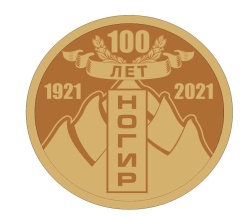 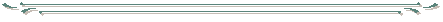 П Л А Н работы  администрации  Ногирского сельского поселения  Пригородный район  РСО –Алания  на Я Н В А Р Ь   2024 год.№Наименование  мероприятияДата проведенияМесто проведенияИсполнители Ответственные1234561.Совещание сотрудников АМС Ногирского сельского поселенияеженедельно по понедельникамс 9.00-9.15 ч.АМС с. Ногир работники АМС Ногирского сельского поселенияГлава Ногирского  сельского поселения Сланов Ю. С. 2.Ведение приема граждан по  устным и писменным   обращениям;-ответы на них в установленные законом сроки; -выдача справок; -учет входящей и исходящей корреспонденции; -уточнение записей в похозяйственных книгах корректировка данных.Понедельник – четверг  с 9.00-18.00 ч.АМС с. Ногир специалисты АМС  Ногирского сельского поселенияСланов Ю. С.Дзагоева Ф.Дз. Кесаев Б. А.Козонова И. А. Канукова Ф.Б.3.Подготовка постановлений, распоряжений, контроль за исполнением.в течение годаАМС с. Ногирспециалисты АМС  Ногирского сельского поселенияСланов Ю. С.Дзагоева Ф.Дз. Кесаев Б. А.Козонова И. А. Канукова Ф.Б.4.О внесении изменений и дополнений в Устав сельского поселения Январь –март АМС с. Ногирспециалисты АМС  Ногирского сельского поселенияСланов Ю. С.Канукова Ф.Б.Козырев Б.Р.Дзагоева Ф.Дз.5.Внесение изменений в бюджет Ногирского сельского поселенияЯнварь -Декабрь АМС с. Ногирспециалисты АМС, депутаты Собрания представителей, бухгалтер АМС  Ногирского сельского поселения, специалист по налогам .Сланов Ю.С.Козырев  Б.Э.Козонова И. А. Багаева Л. Х.6.-разработка и принятие нормативно-правовых актов по решению вопросов местного значения;- внесение изменений в нормативно-правовые акты.в течение годаАМС с. Ногирспециалисты АМС, депутаты Собрания представителей Козырев  Б.Э.Сланов Ю.С.Дзагоева Ф.Дз.Канукова Ф.Б.Козонова  И. А.7.Заседание рабочей группы по вопросам собираемости налогов;-работа с налогоплательщиками по уплате налогов в срок; в течении   года Специалист по  сбору  налогов Багаева Л.Х.Козонова И. А.Дзагоева Ф. Дз.8.Работа по воинскому учету;-работа над документацией; -подготовительная работа с призывниками, уклонистами;-В администрации Ногирского  сельского   поселения  была  проведена иформационно – разъяснительная   встреча   среди житьелей села   о премуществах службы  по контракту.в течение года25.01.2024АМС с. Ногиринспектор ВУС, специалисты АМС,  участковые уполномоченные полиции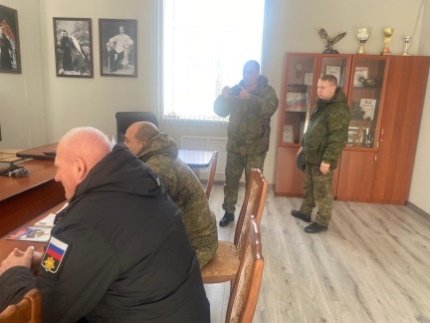 Гаглоева В. М. Хугаев А. В.Дзагоева Ф.Дз.9.Выездные совещания   работников администрации сельского поселения; -собрание граждан ;-ТОСв течении годаПодведомственная территория с. НогирГлава АМС Ногирского  сельского поселения, зам. главы   администрации  Ногирского  С\П, представители «Ныхас», представители  ТОС-овСланов Ю. С. Дзагоева Ф Дз.Хугаев А. В. Кесаев Б. А.Базаев В. Н. 10.Работа по вопросам, поступающим из отделов районной администрации,  предприятий, организаций.в течение месяцаАМСс. Ногирспециалисты АМСДзагоева Ф.Дз. Козонова И. А. Джелиев М. С.Канукова Ф. Б. 11.Работа в системе ФИАС по уточнению адресовв течение месяцаАМСс. НогирСпециалист  АМС  Ногирского сельского поселенияКозонова И. А.Дзагоева Ф.Дз. 12.Проведение работы по противодействию коррупциив течение года АМСс. Ногирспециалисты АМСКесаев Б. А.Дзагоева Ф.Дз.Козонова И. А. Канукова Ф. Б.13.Вопросы комиссии по Чрезвычайным ситуациям и Гражданской обороне-о противопожарных мероприятиях в весенне –летний  период;-выкашивание сорной растительности;в течение годаАМСс. Ногирспециалисты АМС, участковые уполномоченные полиции,  члены ДНД, члены «Ныхас»,Базаев В. Н. Хугаев А. В.Кесаев Б. А.Канукова Ф. Б. 14.Рейды -ДНД-Общестувенный  патруль-ТОС-ДПДв течении месяцаПодведомственная территория с. Ногир-специалисты АМС, -представители  «Ныхас» -члены ДНД, -члены  общестенного патруля Танделов  Г.Р. Базаев В.Н.Хугаев  А. В. Джиоев В.Ш.  15.Проведение экологических субботников по уборке прилегающих территорий к частным домовладениям, очистка от мусора территорий кладбищ  и прилегающих территорий; ликвидация несанкционированных свалок.-контроль за расчисткой дорог от снегав  зимний  периодв течение годаАМСс. Ногирспециалисты АМС,  мед работники амбулатории с. Ногир представители  «Ныхас», участковые уполномоченные полицииДзагоева Ф.Дз. Кесаев Б. .А.Базаев В.Н.Хугаев  А. В. Джиоев В.Ш.  16.Работа  по информированию граждан о предоставлении социальных услуг-посещение семей, состоящих на учете и находящихся в трудном социальном положениив  течении месяца Подведомственная территория с. Ногирработник социальной службы, специалисты АМСХозиева  А. А.Дзагоева Ф.Дз. Кесаев Б.А.Хугаев  А. В. 17.Проведение рейдов по применению мер административной ответственности к лицам, осуществляющим несанкционированное размещение ТБО и других материаловв  течении месяцаПодведомственная территория с. Ногирработники АМС   Ногирского  сельского   поселения, представители  «Ныхас», участковые   уполномоченные  полиции.Кесаев Б. .А.Базаев В.Н.Хугаев  А. В. Джиоев В.Ш. Канукова Ф. Б. 18.Об обслуживании уличного освещения в населенных пунктах поселенияпо мере необходимостив течение года  Подведомственная территория с. НогирСпец. службы ,  работники АМС   Ногирского  сельского   поселения.Кесаев Б. .А.Базаев В.Н.Хугаев  А. В. Джиоев В.Ш.  19.Проведение разъяснительной работы с жителями по выявлению и предупреждению терроризма и экстремизма.в течении года согласно плану мероприятийПодведомственная территория с. Ногирспециалисты АМС, руководители образовательных учреждений, участковые уполномоченные полиции , представители НыхасДзагоева Ф.Дз. Кесаев Б.А.Базаев В.Н. Канукова Ф. Б.20.Осуществление работы по наполнению сайта администрации сельского поселения информационными ресурсами.в течении месяцаАМСс. Ногирспециалисты АМСКанукова Ф. Б.Джелиев М. С.Козонова И. А.21.День освобождения от блокады Ленинграда.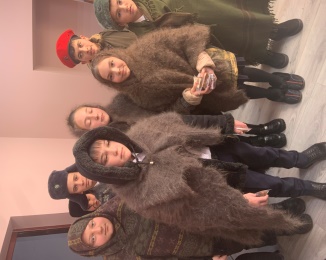 27.01.2024АМСс. НогирСОШ № 1Учащиеся СОШ № 1 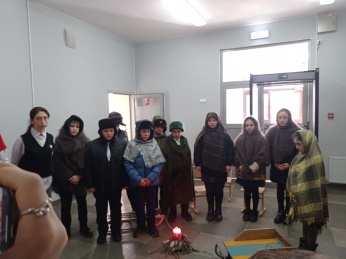 Хугаев  А.В.Дзагоева Ф. Дз.22.Участие в культурно массовых мероприятиях, проводимых на территории поселенияв течени года Подведомственная территория с. Ногирспециалисты АМСДК  с. Ногир Дзагоева Ф.Дз. Кесаев Б.А.Базаев В.Н. Джиоев  В.Ш.23.Итоги  о проделанной работе 31.01.2024 г.АМС с. Ногирспециалисты АМССланов  Ю.С.Кесаев Б.А. Дзагоева Ф. Дз.Джелиев М. К. 